Šľahané hmotyStroje a zariadenia používané na prípravu šľahaných hmôtNa výrobu ľahkých šľahaných hmôt sa používajú šľahacie stroje rôznych typov. Podľa pohybu šľahacej metličky sa šľahacie stroje delia na dva základné druhy:s jednoduchým kruhovým pohybom šľahacej metličky,s planétovým pohybom šľahacej metličky.Všetky používané metličky sú vyrobené z drôtov. Na šľahanie bielkov sú vhodnejšie šľahacie stroje s kĺbovým uložením metličky. 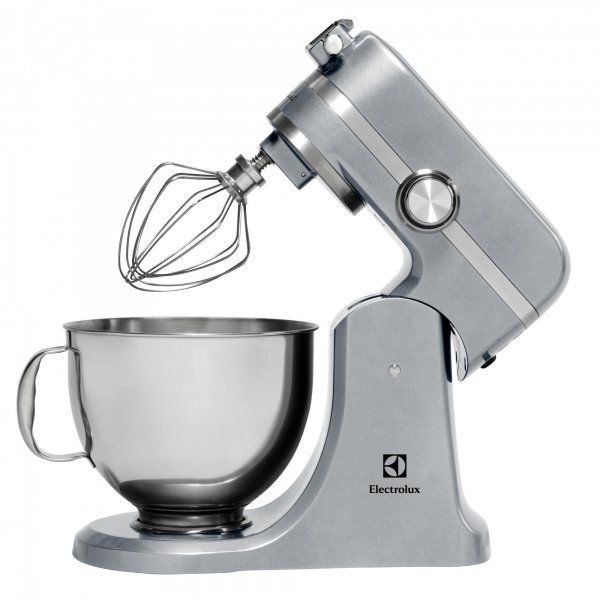 